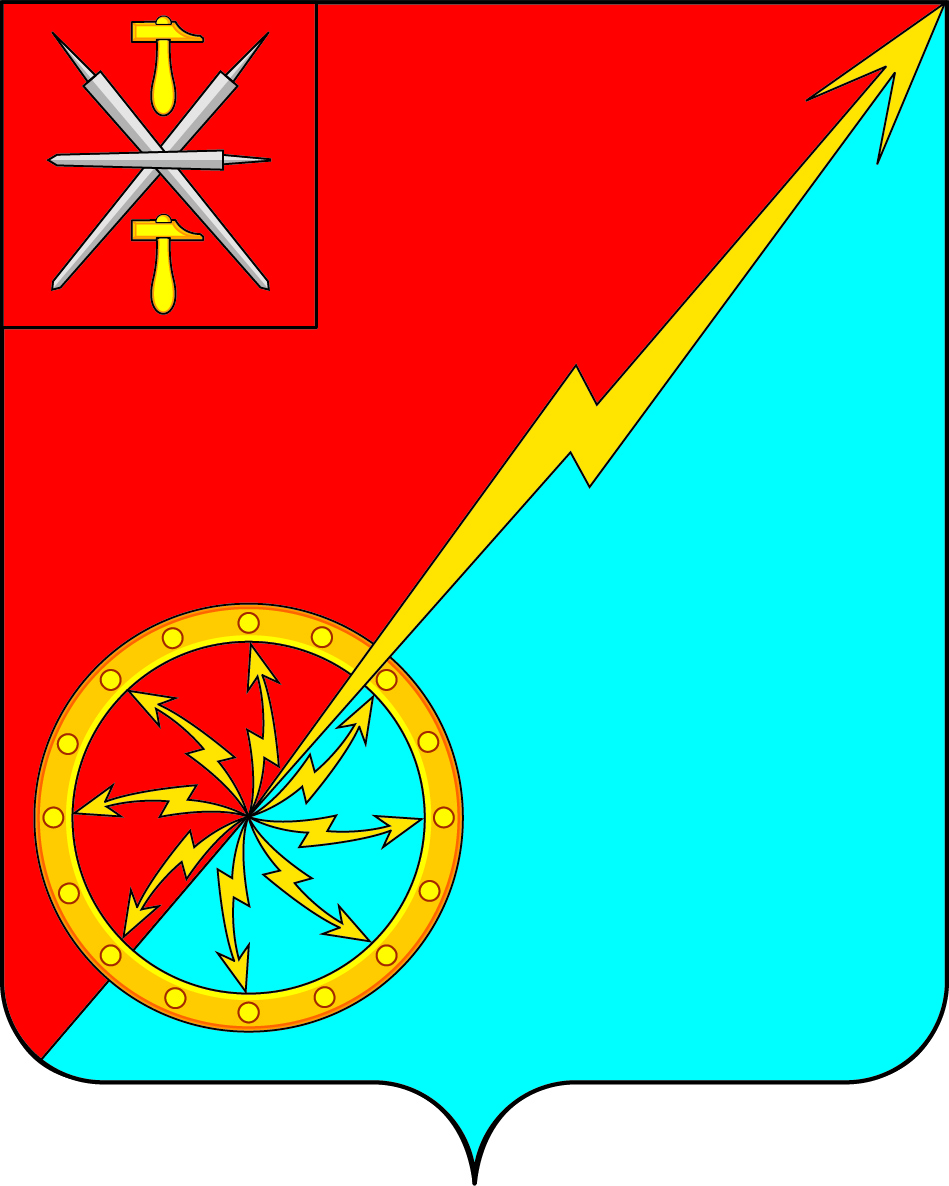 Российская ФедерацияЩекинский район Тульской областиАдминистрация муниципального образования город СоветскЩекинского районаПОСТАНОВЛЕНИЕ«15» июня 2020г.                                          № 6-101О внесении изменений в Постановление от 23.12.2019 года №12-214 «Об утверждении Порядка предоставления субсидий юридическим лицам (за исключением субсидий муниципальным учреждениям), индивидуальным предпринимателям, а также физическим лицам – производителям товаров, работ, услуг из бюджета муниципального образования город Советск Щекинского района»       В соответствии с Федеральным законом от 06.10.2003 № 131-ФЗ «Об общих принципах организации местного самоуправления в Российской Федерации», со статьей 78 Бюджетного кодекса Российской Федерации, Постановлением Правительства Российской Федерации  от  06.09.2016 № 887  «Об общих требованиях к нормативным правовым актам, муниципальным правовым актам, регулирующим предоставление субсидий юридическим лицам (за исключением субсидий государственным (муниципальным) учреждениям), индивидуальным предпринимателям, а также физическим лицам – производителям товаров, работ, услуг», на основании Устава муниципального образования город Советск Щекинского района администрация муниципального образования город Советск Щекинского района  ПОСТАНОВЛЯЕТ: 1.	Внести в Постановление от 23.12.2019 года №12-214 «Об утверждении Порядка предоставления субсидий юридическим лицам (за исключением субсидий муниципальным учреждениям), индивидуальным предпринимателям, а также физическим лицам – производителям товаров, работ, услуг из бюджета муниципального образования город Советск Щекинского района» в части Приложения следующие изменения:1.1.	Пункт 1.3 Статьи 1 Приложения к Постановлению от 23.12.2019 года №12-214 изложить в новой редакции:   «1.3. Субсидии  юридическим лицам (за исключением субсидий государственным (муниципальным) учреждениям), индивидуальным предпринимателям, а также физическим лицам – производителям товаров, работ, услуг предоставляются   на безвозмездной и безвозвратной основе в целях возмещения недополученных доходов и (или) финансового обеспечения (возмещения) затрат в связи с производством (реализацией) товаров (за исключением подакцизных товаров, кроме автомобилей легковых и мотоциклов, алкогольной продукции, предназначенной для экспортных поставок, винограда, винодельческой продукции, произведенной из указанного винограда: вин, игристых вин (шампанских), ликерных вин с защищенным географическим указанием, с защищенным наименованием места происхождения (специальных вин), виноматериалов), выполнением работ, оказанием услуг.»         1.2. Пунк 2.1 Статьи 2  Приложения к Постановлению от 23.12.2019 года №12-214 изложить в новой редакции:	«2.1. Субсидии из бюджета муниципального образования город Советск Щекинского района  на  возмещение недополученных доходов (безнадежной к взысканию задолженности и т.п.) и (или) возмещения затрат выделяются в связи с выполнением работ, оказанием услуг, фактически понесенных при оказании услуг населению муниципального образования город Советск Щекинского района по тепло-, водоснабжению и водоотведению (бездоговорное вынужденное потребление энергоресурсов; затраты от потерь, сверх установленных и не учтенных при расчете тарифа и т.п.).           Субсидии  из бюджета муниципального образования город Советск Щекинского района  на финансовое обеспечение затрат в связи с производством (реализацией) товаров, выполнением работ, оказанием услуг населению муниципального образования город Советск Щекинского района по тепло-, водоснабжению и водоотведению выделяются на капитальный ремонт муниципального имущества с целью недопущения аварийных ситуаций и (или) улучшения качества предоставления коммунальных услуг населению муниципального образования город Советск Щекинского района.        Субсидии из бюджета муниципального образования город Советск Щекинского района могут предоставляться юридическим лицам, являющимся хозяйственными обществами, в том числе для реализации ими функций, установленных федеральными законами и (или) нормативными правовыми актами Правительства Российской Федерации, в виде вкладов в имущество таких юридических лиц, не увеличивающих их уставные (складочные) капиталы, в соответствии с законодательством Российской Федерации.          2.Настоящее постановление обнародовать путем размещения на информационном стенде администрации МО г.Советск Щекинского района по адресу: Тульская область, Щекинский район, г.Советск, ул.пл.Советов, д.1 и на офи циальном сайте муниципального образования город Советск Щекинского района.3. Постановление вступает в силу со дня официального обнародования.Глава администрации муниципального образования город Советск Щекинский район                                                           Г.В.Андропов Согласовано:О.А.Пузочкинаисп. Грекова Н.Ю.Тел.7-45-41